ช่องทางการตอบแบบวัดการรับรู้ของผู้มีส่วนได้ส่วนเสียภายนอก (EIT)
ได้ที่  https://itas.nacc.go.th/go/eit/iul8pjหรือทางคิวอาร์โค้ต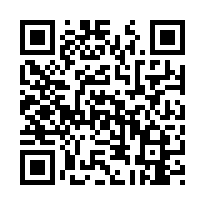 